Раскройте скобки, употребляя глаголы в Present Perfect или Past Simple.1.I (to see) Pete today1.I (to see) Pete todayhave seen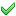 sawtoday - период времени который не закончился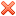 have seeВ Present Perfect глагол должен стоять в 3 форме 2. I (to read) this book last year.2. I (to read) this book last year.have readlast year - нет связи с настоящим, действие в прошлом readreadedГлагол read - неправильный, read-read-read 3. I (to read) this book this week3. I (to read) this book this weekreadthis week - период времени который не закончился в данный момент has readhas употребляется после he,she,it have read4.I never (to be) to Washington.4.I never (to be) to Washington.never have beennever ставится после вспомагательного глагола wasМы используем c present perfect never и ever have never been5. You ever (to be) to New York? 5. You ever (to be) to New York? Did you ever beМы используем c present perfect never и ever You have ever beenВ вопросах вспомагательный глагол выходит на первое место Have you ever been6.You ever (to see) the eruption of a volcano? 6.You ever (to see) the eruption of a volcano? Have you ever seenHave you ever seeГлагол должен стоять в 3 форме. see - saw - seen Have you seen everEver и never в предложении стоят в определенном месте. См. правила урок 33 7.He (not to eat) yesterday.7.He (not to eat) yesterday.didn't eatdidn't ateПосле did глагол употребляется в 1 форме hasn't eatenyesterday - действие в прошлом, нет связи с настоящим 8.You (to play) the piano yesterday? 8.You (to play) the piano yesterday? Have you playyesterday - действие в прошлом, нет связи с настоящим Did you playDid you playedПосле Did глагол употребляется в первой форме 9.You (to play) the piano today? 9.You (to play) the piano today? Did you playtoday - период времени который не закончился в данный моментHave you playedYou have playedВ вопросах вспомагательный глагол ставится перед подлежащим 10. Where you (to put) my pen? I cannot find it10. Where you (to put) my pen? I cannot find itHave you putDid you putУ нас есть результат действия - I cannot find it you putВ вопросах вспомагательный глагол ставится перед подлежащим 